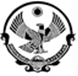 РЕСПУБЛИКА ДАГЕСТАНГЛАВА МУНИЦИПАЛЬНОГО РАЙОНА «РУТУЛЬСКИЙ РАЙОН»ПОСТАНОВЛЕНИЕ« 21 » января   2021 г.                                              № 9        Об утверждении Положения об охране труда в администрации муниципального района «Рутульский район»В соответствии с Трудовым Кодексом Российской Федерации, в целях обеспечения здоровых и безопасных условий труда, администрация муниципального района «Рутульский район» постановляет:Утвердить Положение об охране труда в администрации муниципального района «Рутульский район».Контроль за исполнением настоящего постановления возложить на управляющего делами администрации муниципального района Хасмагомедова Д.Х.Отделу кадровой и муниципальной службы администрации муниципального района ознакомить под роспись работников администрации муниципального района с настоящим постановлением.Настоящее постановление вступает в силу с момента подписания.Разместить настоящее постановление на официальном сайте администрации муниципального района.Глава МР «Рутульский район»                                     Ибрагимов И.Г.                 Положение об охране труда в администрации муниципального района «Рутульский район»Общие положенияНастоящее Положение об охране труда в администрации муниципального района «Рутульский район» (далее Положение) разработано в соответствии с Трудовым Кодексом Российской Федерации, постановлением Правительства Российской Федерации от 27.12.2010 №1160 «Об утверждении Положения о разработке, утверждении и изменении нормативных правовых актов, содержащих государственные нормативные требования охраны труда», постановлением Министерства труда и социального развития Российской Федерации от 17.12.2002 №80 «Об утверждении методических рекомендаций по разработке государственных нормативных требований охраны труда».Цель настоящего положения - установить единый подход к организации работы по охране труда в администрации муниципального района «Рутульский район», направленной на обеспечение гарантий прав работников на охрану труда, отвечающих отраслевым требованиям норм и правил по охране труда.Настоящее Положение распространяется на всех работников администрации муниципального района «Рутульский район».Положение определяет общий порядок управления охраной труда, организацию работы, основные права и обязанности, а также ответственность за состояние охраны труда руководителя, должностных лиц (специалистов) и направлено на создание условий труда, отвечающих требованиям норм и правил безопасности.Глава администрации и другие должностные лица, виновные в нарушении законодательных и иных нормативных правовых актов по охране труда либо препятствующие деятельности представителей органов государственного надзора и контроля, а также общественного контроля, привлекаются к административной, дисциплинарной или уголовной ответственности в порядке, установленном законодательством Российской Федерации и субъектов Российской Федерации.Глава администрации муниципального района несет ответственность в законодательном порядке за ущерб, причиненный здоровью работающих во время их трудовой деятельности.Обязанности должностных лиц по охране труда.Глава администрации муниципального района:в целом несет ответственность за организацию работы по охране труда в администрации муниципального района;улучшает условия труда;обеспечивает обязательное социальное страхование работников администрации района от несчастных случаев на производстве и профессиональных заболеваний;утверждает мероприятие по охране труда и выделению финансовых и других средств для их выполнения;утверждает инструкции по охране труда в установленном порядке;контролирует работу по своевременному сообщению о несчастном случае в установленные адреса, образованию комиссии по расследованию несчастного случая, возмещению работнику вреда, причиненного ему трудовым увечьем, изданию распоряжения по результатам расследования несчастного случая;обеспечивает безопасные условия труда на рабочем месте;отвечает за соблюдение правил пожарной безопасности.Управляющий делами администрации:координируют деятельность структурных подразделений по вопросам охраны труда,контролирует работу по специальной оценке условий труда, организации медицинских осмотров работников Администрации района,контролирует о своевременном сообщении о несчастном случае в установленные адреса, участвует в работе комиссии по расследованию несчастного случая.организует первую медицинскую помощь пострадавшим и доставку их в лечебное учреждение, немедленно сообщает вышестоящему руководителю о происшедших несчастных случаях.Начальник отдела кадровой и муниципальной службы Администрации района:организует и контролирует проведение медицинских осмотров работников Администрации района;проводит вводный инструктажа работников Администрации района и ведет журнал по данному виду инструктажа;-составляет график проведения специальной оценки условий труда на год и организует проведение данных мероприятий, организует хранение документов по специальной оценке условий труда;участвует в комиссии по расследованию несчастных случаев на производстве;организует первую медицинскую помощь пострадавшим и доставку их в лечебное учреждение, немедленно сообщает вышестоящему руководителю о происшедших несчастных случаях.Обязанности и права специалиста (ответственного) по охране труда Администрации района:ответственный по охране труда Администрации муниципального района назначается и освобождается распоряжением Администрации района;ответственный по охране труда осуществляет разработку распорядительных документов;-разрабатывает инструкции по первичному, повторному и внеплановому инструктажу, ведет журналы и проводит данные виды инструктажа для работников Администрации района;-организует работу по проведению инструктажа по электробезопасности, по противопожарной безопасности и оказанию первой медицинской помощи в Администрации района согласно нормативных документов;организует работу комиссии по охране труда в администрации;разрабатывает план работы по охране труда на год и ведет работу по планам, утвержденным главой Администрации района, комиссией по охране труда;разрабатывает совместно с руководством и начальниками отделов мероприятия по предупреждению несчастных случаев, по улучшению условий труда и доведению их до требований нормативных правовых актов по охране труда;организует обучение по охране труда работников администрации;принимает участие в расследовании несчастных случаев на производстве, организует хранение документов (актов Н-1, документов по расследованию несчастных случаев на производстве, журналов регистрации и проведения первичного, повторного и внепланового инструктажа и др.) в соответствии со сроками, установленными нормативными правовыми актами;рассматривает письма, заявления и жалобы по вопросам охраны труда, устранению имеющихся недостатков;организует первую медицинскую помощь пострадавшим и доставку их в лечебное учреждение, немедленно сообщает вышестоящему руководителю о происшедших несчастных случаях;организует совещания по охране труда.Права специалиста (ответственного) по охране труда администрации 
муниципального района:проверять состояние условий и охраны труда в отделах администрации муниципального района, предъявлять должностным лицам обязательные для исполнения предписания об устранении выявленных нарушений законодательных и иных нормативных правовых актов по охране труда;привлекать по согласованию с Главой администрации муниципального района начальников отделов и других специалистов к проверке состояния охраны труда;запрашивать и получать материалы по вопросам охраны труда от руководителей структурных подразделений Администрации района;направлять Главе администрации района предложения о привлечении к ответственности должностных лиц, нарушающих требования охраны труда;проводить совещание и семинары по вопросам охраны труда.Заместители главы администрации муниципального
района:-определяют перечень профессий и видов работ, для которых должны быть составлены инструкции по охране труда в курируемом подразделении;-организуют работу по охране труда и разработке инструкций, связанных со спецификой исполнения обязанностей в курируемых структурных подразделениях, с поручениями руководителя и дополнительными обязанностями, не включенными в должностную инструкцию подчиненных лиц;проводят целевой инструктаж и ведут журнал данного вида инструктажа, связанного со спецификой работ в курируемом структурном подразделении;соблюдают режим труда и отдыха работников, установленный законодательством;представляют органам надзора и контроля необходимую информацию о состоянии условий и охраны труда в организации, о выполнении предписаний, а также обо всех подлежащих регистрации несчастных случаях и повреждения здоровья работников;осуществляют контроль за правильностью применения работниками средств индивидуальной защитыорганизуют первую медицинскую помощь пострадавшим и доставку их в лечебное учреждение, немедленно сообщают вышестоящему руководителю о происшедших несчастных случаях;информируют работников об условиях и охране труда на рабочих местах.Работники администрации муниципального района
обязаны:соблюдать требования охраны труда, установленные законами и иными нормативно правовыми актами, а также правилами и инструкциями по охране труда;правильно применять средства индивидуальной и коллективной защиты;проходить обучение безопасным методам и приемам выполнения работ по охране труда, оказанию первой помощи при несчастных случаях на производстве, инструктаж по охране труда, стажировку на рабочем месте, проверку знаний требований охраны труда;немедленно извещать своего непосредственного или вышестоящего руководителя о любой ситуации, угрожающей жизни и здоровью людей, о произошедшем несчастном случае, об ухудшении состояния своего здоровья, в том числе проявления признаков острого профессионального заболевания (отравления);проходить обязательные предварительные (при поступлении на работу), периодические (в течение трудовой деятельности) медицинские осмотры (обследования), а также проходить внеочередные медицинские осмотры (обследования) по направлению работодателя;Приложение №1 к Постановлению администрации муниципального района «Рутульский район» от 21.01.2021г № 9Утверждаю: Глава МР «Рутульский район» 	         Ибрагимов И.Г.Инструкция вводного инструктажаОбщие сведения об учрежденииАдминистрация муниципального района - исполнительно-распорядительный орган муниципального образования «Рутульский район».Юридический адрес администрации муниципального района: 368700, с.Рутул Рутульский район РД, ул. ЦентральнаяОсновные положения законодательства об охране трудаТрудовой Кодекс Российской ФедерацииЛокальные нормативные акты, содержащие нормы трудового права, принятые администрацией муниципального района в пределах своей компетенции в соответствии с законами и иными нормативными правовыми актами, коллективным договором, соглашениями.Основные опасные и вредные производственные факторы1. При эксплуатации ПК (персонального компьютера) на работника могут оказывать действие следующие опасные и вредные производственные факторы:повышенный уровень электромагнитных излучений;повышенный уровень статического электричества;пониженная ионизация воздуха;статические физические перегрузки;перенапряжение зрительных анализаторов.Безопасность Вашего труда определяется:Вашей квалификацией;ответственностью каждого работника за создание безопасных условий труда и свою личную безопасность;созданием безопасных условий труда со стороны Администрации района.Вы должны различать сигнальные цвета, оповещающие об опасности:красный — запрещение, непосредственная опасность, средство пожаротушения;желтый — предупреждение, возможная опасность;зеленый — предписание об опасности;синий — указания, информация.Электробезопасность.Поражение электрическим током — один из основных травмирующих факторов.Вы обязаны соблюдать следующие требования электробезопасности вблизи электрооборудования:не снимать запретительной таблицы на электрооборудовании;не открывать дверцы распределительных щитов;производить работу в охранной зоне ЛЭП по наряду-допуску;не складировать и не перемещать в вертикальном положении длинномерные материалы (прутки, трубы и т. д.) — более 2,0 м;не опускать с пролетного строения токопроводящие предметы и материалы вблизи контактных проводов электрифицированной железной дороги или городского транспорта.При обнаружении оборванного провода:не допускается касаться оборванного провода;следует оградить места обрыва на расстоянии не ближе 20 м;необходимо сообщить руководству участка.Светильники напряжением 220В располагают на высоте более 2,5 м.В помещениях с повышенной опасностью и особо опасных переносные электрические светильники должны иметь напряжение не выше 50 В.При работах в особо неблагоприятных условиях (в барабанах котлов, металлических резервуарах и т. п.) переносные электрические светильники должны иметь напряжение не выше 12 В.Основные требования производственной санитарии и личнойгигиеныПроизводственная санитария - это система организационных и санитарнотехнических мероприятий, а также использование средств, предотвращающих воздействие на работников вредных производственных факторов, которые приводят к заболеваниям.Обеспечение санитарно-бытового и лечебно-профилактического обслуживания работников в соответствии с требованиями охраны труда возлагается на работодателя.Работникам, кто основную часть рабочего времени проводит за компьютером, проводится инструктаж на рабочем месте в соответствии с «Инструкцией по охране труда для пользователя персональным ПЭВМ», где изложены комплексы упражнений по проведению производственной гимнастики и упражнений для снятия напряжения глаз. В обязательном порядке в производственных подразделениях присутствуют медицинские аптечки. Работники обеспечены доброкачественной питьевой водой. Наличие кондиционеров, системы вентиляции способствуют созданию на рабочих местах благоприятного микроклимата, что в свою очередь способствует повышению производительности труда.В целях выполнения требований производственной санитарии и личной гигиены работник должен:содержать в чистоте рабочее место и не допускать захламленности и загрязнения;использовать при работе для защиты от неблагоприятного воздействия факторов производственной среды и потенциальных рисков выданные СИЗ;хранить личную и рабочую одежду в специально отведенных для этого местах;принимать пищу только в специально отведенных местах;перед приемом пищи мыть руки;бережно относиться к спецодежде и СИЗ. Хранить и своевременно производить стирку и починку спецодежды;запрещается курить на рабочем месте. Курить только в специально отведенных местах;запрещается приносить с собой и употреблять на рабочем месте алкогольные напитки; приходить на работу и находится на рабочем месте в состоянии алкогольного, наркотического и токсического опьянения.Порядок расследования и оформления несчастных случаев ипрофессиональных заболеванийРасследованию и учету подлежат несчастные случаи на производстве, происшедшие с работниками и другими лицами, в том числе подлежащими обязательному социальному страхованию от несчастных случаев на производстве и профессиональных заболеваний при исполнении ими трудовых обязанностей и работы по заданию учреждения.К указанным лицам относятся:работники, выполняющие работу по трудовому договору;студенты образовательных учреждений высшего и среднего профессионального образования, учащиеся образовательных учреждений среднего, начального профессионального образования и образовательных учреждений основного общего образования, проходящие практику в учреждении;другие лица, участвующие в трудовой деятельности учреждения.Расследованию подлежат события, в результате которых работниками или другими лицами, участвующими в трудовой деятельности учреждения, были получены увечья или иные телесные повреждения (травмы), в том числе причиненные другими лицами, включая:тепловой удар;ожог;обморожение;утопление;поражение электрическим током (в том числе молнией);укусы и другие телесные повреждения, нанесенные животными и насекомыми; повреждения травматического характера, полученные в результате взрывов, аварий, разрушения зданий, сооружений и конструкций, стихийных бедствий и других чрезвычайных ситуаций, и иные повреждения здоровья, обусловленные воздействием на пострадавшего опасных факторов, повлекшие за собой необходимость его перевода на другую работу, временную или стойкую утрату им трудоспособности либо его смерть (далее — несчастный случай), происшедшие:а)	при непосредственном исполнении трудовых обязанностей или работ по заданию главы администрации муниципального района (его представителя), в том числе во время служебной командировки, а также при совершении иных правомерных действий в интересах работодателя, в том числе направленных на предотвращение несчастных случаев, аварий, катастроф и иных ситуаций чрезвычайного характера;б)	на территории организации, других объектах и площадях, закрепленных за организацией на правах владения либо аренды (далее — территория организации), либо в ином месте работы в течение рабочего времени (включая установленные перерывы), в том числе во время следования на рабочее место (с рабочего места), а также в течение времени, необходимого для приведения в порядок орудий производства, одежды и т. п. перед началом и после окончания работы, либо при выполнении работ за пределами нормальной продолжительности рабочего времени, в выходные и нерабочие праздничные дни;в)	при следовании к месту работы или с работы на транспортном средстве работодателя или сторонней организации, предоставившей его на основании договора с работодателем, а также на личном транспортном средстве в случае использования его в производственных целях в соответствии с документально оформленным соглашением сторон трудового договора или объективно подтвержденным распоряжением главы администрации муниципального района (его представителя) либо с его ведома;г)	во время служебных поездок на общественном транспорте, а также при следовании по заданию главы администрации муниципального района (его представителя) к месту выполнения работ и обратно, в том числе пешком;д)	при следовании к месту служебной командировки и обратно;е)	при привлечении в установленном порядке к участию в ликвидации последствий катастроф, аварий и других чрезвычайных ситуаций природного, техногенного, криминогенного и иного характера.Работники учреждения обязаны незамедлительно извещать своего непосредственного или вышестоящего руководителя о каждом происшедшем несчастном случае или об ухудшении состояния своего здоровья в связи с проявлениями признаков острого заболевания (отравления) при осуществлении действий, обусловленных трудовыми отношениями с работодателем.Для расследования несчастного случая на производстве в организации Глава администрации муниципального района незамедлительно создает комиссию. Расследование несчастного случая на производстве, происшедшего в результате аварии транспортного средства, проводится комиссией, образуемой работодателем, с обязательным использованием материалов расследования, проведенного соответствующим государственным органом надзора и контроля.Каждый работник или уполномоченный им представитель имеет право на личное участие в расследовании несчастного случая на производстве, происшедшего с работником.По требованию пострадавшего (в случае смерти пострадавшего — его родственников) в расследовании несчастного случая может принимать участие его доверенное лицо. В случае если доверенное лицо не участвует в расследовании, работодатель или уполномоченный им представитель либо председатель комиссии обязаны по требованию доверенного лица ознакомить его с материалами расследования.Расследование обстоятельств и причин несчастного случая на производстве проводится комиссией в течение трех дней.Расследование группового несчастного случая на производстве, тяжелого несчастного случая на производстве и несчастного случая на производстве со смертельным исходом проводится комиссией в течение 15 дней.Несчастный случай на производстве, о котором не было своевременно сообщено Главе администрации муниципального района или в результате которого нетрудоспособность у пострадавшего наступила не сразу, расследуется комиссией по заявлению пострадавшего или его доверенного лица в течение одного месяца со дня поступления указанного заявления.По каждому несчастному случаю на производстве, вызвавшему необходимость перевода работника в соответствии с медицинским заключением на другую работу, потерю работником трудоспособности на срок не менее одного дня либо повлекшему его смерть, оформляется акт о несчастном случае на производстве в двух экземплярах.Глава администрации муниципального района (уполномоченный им представитель) в трехдневный срок после утверждения акта о несчастном случае на производстве обязан выдать один экземпляр указанного акта пострадавшему, а при несчастном случае на производстве со смертельным исходом — родственникам либо доверенному лицу погибшего (по их требованию). Второй экземпляр акта о несчастном случае вместе с материалами расследования хранится в течение 45 лет по месту работы пострадавшего на момент несчастного случая на производстве.Расследованию подлежат и квалифицируются как несчастные случаи, не связанные с производством, с оформлением акта произвольной формы:смерть вследствие общего заболевания или самоубийства, подтвержденная в установленном порядке учреждением здравоохранения и следственными органами;смерть или повреждение здоровья, единственной причиной которых явилось (по заключению учреждения здравоохранения) алкогольное, наркотическое или токсическое опьянение (отравление) работника, не связанное с нарушениями технологического процесса, где используются технические спирты, ароматические, наркотические и другие аналогичные вещества;несчастный случай, происшедший при совершении пострадавшим проступка, содержащего по заключению правоохранительных органов признаки уголовно наказуемого деяния.Акт произвольной формы вместе с материалами расследования хранится в течение 45 лет.Разногласия по вопросам расследования, оформления и учета несчастных случаев на производстве, непризнания работодателем (уполномоченным им представителем) несчастного случая, отказа в проведении расследования несчастного случая и составлении соответствующего акта, несогласия пострадавшего или его доверенного лица с содержанием этого акта рассматриваются соответствующими органами государственной инспекции труда или судом. В этих случаях подача жалобы не является основанием для неисполнения работодателем (уполномоченным им представителем) решений государственного инспектора по охране труда.Расследование профессиональных заболеванийРасследование каждого случая острого или хронического профессионального заболевания (отравления) проводится комиссией на основании распоряжения администрации муниципального района с момента получения извещения (от врачебного учреждения) об установлении заключительного диагноза:незамедлительно (в случае группового, со смертельным исходом, особо опасными инфекциями);в течение 24 часов в случае предварительного диагноза острого профессионального заболевания (отравления);в течение 10 суток в случае хронического профессионального заболевания (отравления).В остальном расследование профессиональных заболеваний (отравлений) проводится аналогично расследованию несчастного случая (наличие доверенного лица, определение вины пострадавшего и т. д.).Возмещение вреда, причиненного жизни и здоровью пострадавшего.Работники должны быть застрахованы в соответствии с Федеральным законом об обязательном социальном страховании от несчастных случаев на производстве и профессиональных заболеваний.Пособие по временной нетрудоспособности назначается в связи со страховым случаем, выплачивается за счет средств на обязательное социальное страхование от несчастных случаев на производстве и профессиональных заболеваний.Пособие по временной нетрудоспособности в связи с несчастным случаем на производстве или профессиональным заболеванием выплачивается за весь период временной нетрудоспособности застрахованного до его выздоровления или установления стойкой утраты профессиональной трудоспособности в размере 100% его среднего заработка.В соответствии с Федеральным законом обеспечение по страхованию осуществляется:а)	в виде пособия по временной нетрудоспособности, назначаемого в связи со страховым случаем и выплачиваемого за счет средств на обязательное социальное страхование от несчастных случаев на производстве и профессиональных заболеваний;б)	в виде страховых выплат:единовременной страховой выплаты застрахованному либо лицам, имеющим право на получение такой выплаты в случае его смерти;ежемесячных страховых выплат застрахованному либо лицам, имеющим право на получение таких выплат в случае его смерти;в)	в виде оплаты дополнительных расходов, связанных с повреждением здоровья застрахованного, на его медицинскую, социальную и профессиональную реабилитацию, включая расходы на:дополнительную медицинскую помощь (сверх предусмотренной по обязательному медицинскому страхованию), в том числе на дополнительное питание и приобретение лекарств;посторонний (специальный медицинский и бытовой) уход за застрахованным, в том числе осуществляемый членами его семьи;санаторно-курортное лечение, включая оплату отпуска (сверх ежегодного оплачиваемого отпуска, установленного законодательством Российской Федерации) на весь период лечения и проезда к месту лечения и обратно, стоимость проезда застрахованного, а в необходимых случаях также стоимость проезда сопровождающего его лица к месту лечения и обратно, их проживания и питания;протезирование, а также на обеспечение приспособлениями, необходимыми застрахованному для трудовой деятельности и в быту;обеспечение специальными транспортными средствами, их текущий и капитальный ремонты и оплату расходов на горюче-смазочные материалы;профессиональное обучение (переобучение).Учет вины застрахованного при определении размера ежемесячных страховых выплат.Если при расследовании страхового случая комиссией по расследованию страхового случая установлено, что грубая неосторожность застрахованного содействовала возникновению или увеличению вреда, причиненного его здоровью, размер ежемесячных страховых выплат уменьшается соответственно степени вины застрахованного, но не более чем на 25%.Степень вины застрахованного устанавливается комиссией по расследованию страхового случая в процентах и указывается в акте о несчастном случае на производстве или в акте о профессиональном заболевании.Размер ежемесячных страховых выплат не может быть уменьшен в случае смерти застрахованного.Вред, возникший вследствие умысла застрахованного, подтвержденного заключением правоохранительных органов, возмещению не подлежит.Возмещение морального вреда.За причиненные физические и нравственные страдания возмещение морального вреда производится в денежной или иной материальной форме, независимо от подлежащего возмещению имущественного вреда. Размер возмещения оговаривается заинтересованными сторонами; работодателем и потерпевшим или его иждивенцами, в случае несогласия спор разрешается в суде. Оплата производится за счет средств работодателя.Презумпция ответственности работодателя за повреждение работника. Работодатель, а не потерпевший, должен доказывать свою невиновность.Пожарная безопасностьПожарная безопасность — состояние защищённости личности, имущества, общества и государства от пожаров. Обеспечение пожарной безопасности является одной из важнейших функций государства. Под пожарной безопасностью подразумевается такое состояние объекта, при котором с большой вероятностью предотвращается возможность возникновения пожара, а в случае его возникновения обеспечивается эффективная защита людей и спасение материальных ценностей.Элементами системы обеспечения пожарной безопасности (СОПБ) являются органы государственной власти, органы местного самоуправления, организации, крестьянские (фермерские) хозяйства и иные юридические лица независимо от их организационно-правовых форм и форм собственности, граждане, принимающие участие в обеспечении пожарной безопасности в соответствии с законодательством.Пожарная безопасность состоит из двух систем: система предотвращения пожаров и система защиты от пожаров.Система предотвращения пожара должна разрабатываться по каждому конкретному объекту из расчета, что нормативная вероятность возникновения пожара принимается равной не более 10 в минус шестой в год в расчете на каждый пожароопасный узел.Система предотвращения пожаров заключается прежде всего в исключении возможности образования горючей среды или попадания туда источников зажигания. Эти задачи решаются как на стадии проектирования, так и на стадии эксплуатации.Для предотвращения образования горючей среды применяются следующие методы:поддержание безопасной концентрации газов, пара или пыли в воздухе, не превышающей нижнего уровня воспламенения;герметичность оборудования и изоляция горючей среды;замена горючих материалов негорючими;правильность размещения горючих веществ и т.д.Предотвращение возникновения в горючей среде источников зажигания достигается следующими методами:соответствующая эксплуатация оборудования;применение безопасного электрооборудования;регламентация максимального нагрева поверхностей, горючих средств;применение неискрящего инструмента;молниезащита;устранение контакта с воздухом и др.Под системой защиты от пожаров понимается комплекс организационных мероприятий и технических средств, направленных на уменьшение действия опасных факторов пожара.Пожарная защита производственных объектов обеспечивается: правильной оценкой пожарной опасности и огнестойкости объекта, организацией безопасной эвакуации людей, применением средств пожарной сигнализации и пожаротушения, организацией пожарной охраны объекта.Оценка пожарной опасности включает в себя анализ характера горючих веществ, степень взрывоопасности, наличие открытого огня.Быстрое обнаружение пожара и немедленное сообщение об этом пожарной команде является одним из важных условий успешной его ликвидации. Для сообщения о пожаре на предприятиях служит специальная пожарная сигнализация. Для сигнализации используется также телефонная связь.Пожар, т.е. процесс горения, можно предотвратить путем прекращения доступа воздуха к горящему предмету, удалением горящего вещества из зоны горения или снижение температуры. В средствах тушения пожаров обычно используют эти методы совместно.Наиболее распространенным средством тушения пожаров является вода. Однако есть случаи, когда вода непригодна:когда вода может вступить в химические реакции;когда горят жидкости с меньшей удельной плотностью чем у воды и не смешивающиеся с ней (бензин, масло и др.);при возможности поражения электротоком;если ущерб от воды больше, чем от огня.Вместо воды используются песок, химические огнетушители, действующие пеной, сухим химическим порошком, углекислотой.Оборудование, применяемое при пожаротушении, весьма разнообразно. Самый простой перечень инструментов (ручной инвентарь) для ликвидации пожара представлен на пожарных щитах: ведро, лопата, багор, огнетушитель и т.д.Лица, ответственные за нарушение требований пожарной безопасности, иные граждане за нарушение требований пожарной безопасности, а также за иные правонарушения в области пожарной безопасности могут быть привлечены к дисциплинарной, административной или уголовной ответственности в соответствии с действующим законодательством.Каждый работник при обнаружении пожара или признаков горения (задымление, запах гари, отблеск пламени, повышение температуры и т. п.) обязан:немедленно сообщить об этом по телефону в пожарную охрану (при этом необходимо назвать адрес объекта, место возникновения пожара, а также сообщить свою фамилию);поставить в известность руководство, диспетчера или ответственного дежурного по объекту о наличии возгорания или его признаков;по возможности принять меры для эвакуации людей;по возможности принять меры для тушения пожара.До приезда пожарных следует попытаться ликвидировать очаг пожара с помощью первичных средств пожаротушения (песка, плотной негорючей ткани, огнетушителей и воды из пожарных кранов). В первые 7—10 мин после начала возгорания это в ряде случаев удается сделать, или удается хотя бы несколько локализовать огонь на горящих поверхностях. При этом следует иметь в виду следующее.Для тушения пожара в электроустановках обязательно следует их обесточить.При тушении пожаров часто пользуются водой. Сплошной струей можно сбить пламя. Сплошную струю можно подать на большое расстояние. Распыленные струи, состоящие из мелких капель воды, орошают большую поверхность, способствуют интенсивному испарению и тем самым охлаждению зоны горения. Распыленными струями можно тушить горючие жидкости. При этом распыленная вода должна покрывать всю горящую поверхность, а также орошать прилегающие поверхности.Некоторые вещества не подлежат тушению водой. Например, горение битумов, жиров, масел при тушении водой усиливается, что сопровождается их вскипанием и разбрызгиванием; серная кислота, хлорид титана вызывают сильный разогрев; магний, цинк разлагаются с выделением горючих газов; алюмоорганические соединения вызывают взрыв.При неэффективности предпринятых действий необходимо быстро выйти на улицу. Следует учитывать, что скорость распространения дыма очень высока (20 м/мин). Даже при незначительных возгораниях задымление путей эвакуации происходит в считанные минуты. Задымление верхних этажей зданий происходит примерно за 2—3 мин, а температура в объеме лестничной клетки в течение 5 минут может достичь 200 °С (для человека опасна уже температура 60 °С).Экстренная эвакуация людей проводится через ближайший запасный выход или по пожарной лестнице. Она также возможна через окна первого этажа. Если помещение с людьми блокировано огнем или плотным задымлением и выйти из него невозможно, то следует закупорить вентиляционные отверстия и щели в дверях мокрой тканью. Это снизит интенсивность проникновения дыма. Далее голосом через окно следует привлечь внимание находящихся внизу людей (чтобы о вас знали). В этом случае, как только прибудут пожарные, они незамедлительно организуют помощь. Первоочередной задачей пожарных по прибытии на пожар является выявление людей, отрезанных огнем и дымом. На спасание направляются все силы и средства.В экстренных случаях следует приступить к связыванию каната из подручных средств (оконных штор, спецодежды, пожарных рукавов или др.). При задымлении рот и нос рекомендуется закрыть влажной ватно-марлевой повязкой, смоченным платком или шарфом.Оказавшись на земле, следует отойти от горящего объекта на безопасное расстояние, чтобы не отравиться токсичными продуктами горения.Первая помощь пострадавшим.Первая медицинская помощь пострадавшим при несчастных случаях и внезапных заболеваниях - это комплекс срочных мероприятий, направленных на прекращение действия повреждающего фактора, на устранение угрозы жизни, на облегчение страданий потерпевшего и подготовку его к отправке в лечебное учреждение.Первая медицинская помощь - это простейшие медицинские действия, выполняемые в кратчайшие сроки непосредственно на месте происшествия оказавшимся в этот момент вблизи производственным персоналом, прошедшим специальную подготовку и владеющим элементарными приемами оказания медицинской помощи.Оптимальным считается оказание первой медицинской помощи пострадавшему – течение 30 минут после травмы.Обязанность работодателя - организовать обучение с проверкой практических навыков оказания первой медицинской помощи пострадавшим от наиболее характерных для данного вида производства опасных и вредных производственных факторов и обязательное присутствие обученного персонала на каждом участке работ в каждой рабочей смене.Рекомендации по оказанию доврачебной помощи пострадавшемуОсвободить пострадавшего от воздействия на него опасного производственного фактора (электрического тока, химических веществ, воды, механического воздействия и др.) с использованием штатных или подручных средств и безопасных для	себя приемов.Оценить состояние пострадавшего, освободить от стесняющей дыхание одежды, при необходимости вынести пострадавшего на свежий воздух.Определить характер и степень повреждения, для чего осторожно обнажить поврежденные участки, части тела и принять решение о мерах неотложной помощи.Выполнить необходимые мероприятия по спасению пострадавшего в порядкесрочности - восстановить дыхание, остановить кровотечение, иммобилизовать место	перелома,	наложить	повязки	и	т.д.Поддерживать основные жизненные функции пострадавшего до прибытиямедицинских	работников.Вызвать медицинских работников, готовить пострадавшего к транспортировке.Приложение №2 к Постановлению администрации муниципального района «Рутульский район» от 21.01.2021г № 9Утверждаю: Глава МР «Рутульский район» 	         Ибрагимов И.Г.Инструкция по проведению первичного инструктажа на рабочем местеОбщие сведения.Муниципальный служащий администрации муниципального района на своем рабочем месте выполняет работы, связанные с эксплуатацией персональных электронно-вычислительных машин (ПЭВМ), копировально-множительной техники (КМТ), факсимильных аппаратов и иного электрооборудования, а также ведет переговоры с заинтересованными лицами по телефону и во время переговоров.При выполнении должностных обязанностей возможны воздействия следующих опасных и вредных производственных факторов:воздействие электромагнитных излучений;повышенная или пониженная яркость света;воздействие электрического тока через электрическую цепь, замыкание которой может произойти через тело человека;перенапряжение зрительного анализатора;умственное перенапряжение;эмоциональные перегрузки.2.Безопасная организация и содержание рабочего местаДопуск к работе на рабочем месте в администрации муниципального района с использованием персональных компьютеров, копировально-множительной техники, факсимильных аппаратов и другого офисного оборудования допускаются работники прошедшие вводный и первичный на рабочем месте инструктажи по охране труда.Общие требования к организации рабочих мест пользователей ПЭВМПри размещении рабочих мест с ПЭВМ расстояние между рабочими столами с видеомониторами (в направлении тыла поверхности одного видеомонитора и экрана другого видеомонитора) должно быть не менее 2,0 м, а расстояние между боковыми поверхностями видеомониторов - не менее 1,2 м.Рабочие места с ПЭВМ в помещениях с источниками вредных производственных факторов должны размещаться в изолированных кабинах с организованным воздухообменом.Рабочие места с ПЭВМ при выполнении творческой работы, требующей значительного умственного напряжения или высокой концентрации внимания, рекомендуется изолировать друг от друга перегородками высотой 1,5 - 2,0 м.Экран видеомонитора должен находиться от глаз пользователя на расстоянии 600 - 700 мм, но не ближе 500 мм с учетом размеров алфавитноцифровых знаков и символов.Конструкция рабочего стола должна обеспечивать оптимальное размещение на рабочей поверхности используемого оборудования с учетом его количества и конструктивных особенностей, характера выполняемой работы. При этом допускается использование рабочих столов различных конструкций, отвечающих современным требованиям эргономики. Поверхность рабочего стола должна иметь коэффициент отражения 0,5 - 0,7.Конструкция рабочего стула (кресла) должна обеспечивать поддержание рациональной рабочей позы при работе на ПЭВМ, позволять изменять позу с целью снижения статического напряжения мышц шейно-плечевой области и спины для предупреждения развития утомления. Тип рабочего стула (кресла) следует выбирать с учетом роста пользователя, характера и продолжительности работы с ПЭВМ.Рабочий стул (кресло) должен быть подъемно-поворотным, регулируемым по высоте и углам наклона сиденья и спинки, а также расстоянию спинки от переднего края сиденья, при этом регулировка каждого параметра должна быть независимой, легко осуществляемой и иметь надежную фиксацию.Поверхность сиденья, спинки и других элементов стула (кресла) должна быть полумягкой, с нескользящим, слабо электризующимся и воздухопроницаемым покрытием, обеспечивающим легкую очистку от загрязнений.Организация рабочего места - это система мероприятий по его оснащению средствами и предметами труда и размещению их в определенном порядке.Организация обслуживания рабочего места означает его обеспечение средствами, предметами труда и услугами, необходимыми для осуществления трудового процесса. Основная цель организации рабочего места - достижение высококачественного и экономически эффективного выполнения производственного задания в установленные сроки на основе полного использования оборудования, рабочего времени, применения передовых методов труда с наименьшими физическими усилиями, создания безопасных и благоприятных условий ведения работ. В зависимости от специфики производства на организацию рабочих мест влияют и другие факторы: соотношение элементов умственной и физической работы, степень ее ответственности. При проектировании рабочих мест должны быть также учтены освещенность, температура, влажность, давление, шум, вибрация, пылевыделение и другие санитарно-гигиенические требования к организации рабочих мест.3.Опасные зоны применяемого оборудования, требования по
предупреждению электротравматизмаПри эксплуатации ПК (персонального компьютера) на работника могут оказывать действие следующие опасные и вредные производственные факторы:повышенный уровень электромагнитных излучений;повышенный уровень статического электричества;пониженная ионизация воздуха;статические физические перегрузки;перенапряжение зрительных анализаторов.Безопасность Вашего труда определяется:Вашей квалификацией;ответственностью каждого работника за создание безопасных условий труда и свою личную безопасность;созданием безопасных условий труда со стороны Администрации района.Вы должны различать сигнальные цвета, оповещающие об опасности: красный — запрещение, непосредственная опасность, средство пожаротушения;желтый — предупреждение, возможная опасность;зеленый — предписание об опасности;синий — указания, информация.Электробезопасность.Поражение электрическим током — один из основных травмирующих факторов.Вы обязаны соблюдать следующие требования электробезопасности вблизи электрооборудования:не снимать запретительной таблицы на электрооборудовании;не открывать дверцы распределительных щитов;производить работу в охранной зоне ЛЭП по наряду-допуску;не складировать и не перемещать в вертикальном положении длинномерные материалы (прутки, трубы и т. д.) — более 2,0 м;не опускать с пролетного строения токопроводящие предметы и материалы вблизи контактных проводов электрифицированной железной дороги или городского транспорта.При обнаружении оборванного провода:не допускается касаться оборванного провода;следует оградить места обрыва на расстоянии не ближе 20 м;необходимо сообщить руководству участка.Светильники напряжением 220В располагают на высоте более 2,5 м.В помещениях с повышенной опасностью и особо опасных переносные электрические светильники должны иметь напряжение не выше 50 В.При работах в особо неблагоприятных условиях (в барабанах котлов, металлических резервуарах и т. п.) переносные электрические светильники должны иметь напряжение не выше 12 В.4.Порядок подготовки к работеТребования безопасности перед началом работыПодготовить рабочее место.Отрегулировать освещение на рабочем месте, убедиться в отсутствии бликов на экране.Проверить правильность подключения оборудования к электросети.Проверить исправность проводов питания и отсутствие оголенных участков проводов.Убедиться в наличии заземления системного блока, монитора и защитного экрана.Протереть антистатической салфеткой поверхность экрана монитора и защитного экрана.Проверить правильность установки стола, стула, подставки для ног, пюпитра, угла наклона экрана, положение клавиатуры, положение "мыши" на специальном коврике, при необходимости произвести регулировку рабочего стола и кресла, а также расположение элементов компьютера в соответствии с требованиями эргономики и в целях исключения неудобных поз и длительных напряжений тела.Безопасные приемы и методы работы, действия при возникновении
опасной ситуацииТребования безопасности в аварийных ситуацияхВо всех случаях обрыва проводов питания, неисправности заземления и других повреждений, появления гари, немедленно отключить питание и сообщить об аварийной ситуации руководителю.Не приступать к работе до устранения неисправностей.При получении травм или внезапном заболевании немедленно известить своего руководителя, организовать первую доврачебную помощь или вызвать скорую медицинскую помощь.Приложение №3 к Постановлению администрации муниципального района «Рутульский район» от 21.01.2021г № 9Утверждаю: Глава МР «Рутульский район» 	         Ибрагимов И.Г.Инструкция по охране труда при работе на персональном компьютереОбщие требования безопасностиК работе на персональном компьютере допускаются лица, прошедшие обучение безопасным методам труда, вводный инструктаж, первичный инструктаж на рабочем месте.При эксплуатации персонального компьютера на работника могут оказывать действие следующие опасные и вредные производственные факторы:повышенный уровень электромагнитных излучений;повышенный уровень статического электричества;пониженная ионизация воздуха;статические физические перегрузки;перенапряжение зрительных анализаторов.Работник обязан:Выполнять только ту работу, которая определена его должностной инструкцией.Содержать в чистоте рабочее место.Соблюдать режим труда и отдыха в зависимости от продолжительности, вида и категории трудовой деятельности (Приложение 1).Соблюдать меры пожарной безопасности.Рабочие места с компьютерами должны размещаться таким образом, чтобы расстояние от экрана одного видеомонитора до тыла другого было не менее 2,0 м, а расстояние между боковыми поверхностями видеомониторов - не менее 1,2 м.Рабочие места с персональными компьютерами по отношению к световым проемам должны располагаться так, чтобы естественный свет падал сбоку, преимущественно слева.Оконные проемы в помещениях, где используются персональные компьютеры, должны быть оборудованы регулируемыми устройствами типа: жалюзи, занавесей, внешних козырьков и др.Рабочая мебель для пользователей компьютерной техникой должна отвечать следующим требованиям:высота рабочей поверхности стола должна регулироваться в пределах 680 - 800 мм; при отсутствии такой возможности высота рабочей поверхности стола должна составлять 725 мм;рабочий стол должен иметь пространство для ног высотой не менее 600 мм, глубиной на уровне колен не менее 450 мм и на уровне вытянутых ног не менее 650 мм;рабочий стул (кресло) должен быть подъемно - поворотным и регулируемым по высоте и углам наклона сиденья и спинки, а также - расстоянию спинки от переднего края сиденья;рабочее место должно быть оборудовано подставкой для ног, имеющей ширину не менее 300 мм, глубину не менее 400 мм, регулировку по высоте в пределах до 150 мм и по углу наклона опорной поверхности подставки до 20 градусов; поверхность подставки должна быть рифленой и иметь по переднему краю бортик высотой 10 мм;рабочее место с персональным компьютером должно быть оснащено легко перемещаемым пюпитром для документов.Для нормализации аэроионного фактора помещений с компьютерами необходимо использовать устройства автоматического регулирования ионного режима воздушной среды (например, аэроионизатор стабилизирующий "Москва- СА1").Женщины со времени установления беременности и в период кормления грудью к выполнению всех видов работ, связанных с использованием компьютеров, не допускаются.За невыполнение данной Инструкции виновные привлекаются к ответственности согласно правилам внутреннего трудового распорядка или взысканиям, определенным Кодексом законов о труде Российской Федерации.Требования безопасности перед началом работыПодготовить рабочее место.Отрегулировать освещение на рабочем месте, убедиться в отсутствии бликов на экране.Проверить правильность подключения оборудования к электросети.Проверить исправность проводов питания и отсутствие оголенных участков проводов.Убедиться в наличии заземления системного блока, монитора и защитного экрана.Протереть антистатической салфеткой поверхность экрана монитора и защитного экрана.Проверить правильность установки стола, стула, подставки для ног, пюпитра, угла наклона экрана, положение клавиатуры, положение "мыши" на специальном коврике, при необходимости произвести регулировку рабочего стола и кресла, а также расположение элементов компьютера в соответствии с требованиями эргономики и в целях исключения неудобных поз и длительных напряжений тела.Требования безопасности во время работыРаботнику при работе на ПК запрещается:прикасаться к задней панели системного блока (процессора) при включенном питании;переключать разъемы интерфейсных кабелей периферийных устройств при включенном питании;допускать попадание влаги на поверхность системного блока (процессора), монитора, рабочую поверхность клавиатуры, дисководов, принтеров и других устройств;производить самостоятельное вскрытие и ремонт оборудования;работать на компьютере при снятых кожухах;отключать оборудование от электросети и выдергивать электровилку, держась за шнур.Продолжительность непрерывной работы с компьютером без регламентированного перерыва не должна превышать 2-х часов.Во время регламентированных перерывов с целью снижения нервно - эмоционального напряжения, утомления зрительного анализатора, устранения влияния гиподинамии и гипокинезии, предотвращения развития познотонического утомления выполнять комплексы упражнений.Требования безопасности в аварийных ситуацияхВо всех случаях обрыва проводов питания, неисправности заземления и других повреждений, появления гари, немедленно отключить питание и сообщить об аварийной ситуации руководителю.Не приступать к работе до устранения неисправностей.При получении травм или внезапном заболевании немедленно известить своего руководителя, организовать первую доврачебную помощь или вызвать скорую медицинскую помощь.Требования безопасности по окончании работыОтключить питание компьютера.Привести в порядок рабочее место.Выполнить упражнения для глаз и пальцев рук на расслабление.Приложение №4 к Постановлению администрации муниципального района «Рутульский район» от 21.01.2021г № 9Утверждаю: Глава МР «Рутульский район» 	         Ибрагимов И.Г.Инструкция по электробезопасностиОбщие требования охраны труда.
Общие положения и определения.Настоящая инструкция по электробезопасности разработана в соответствии с требованиями действующих Российских Правил — «Правил устройства электроустановок» (ПУЭ). «Правил технической эксплуатации электроустановок потребителей» (ПТЭЭП), «Правил по охране труда при эксплуатации электроустановок».Инструкция по электробезопасности включает в себя минимальный объем знаний и требований, предъявляемых к неэлектротехническому и электротехнологическому персоналу (далее — Персонал).Персонал неэлектротехнический — это производственный персонал, не попадающий	под	определение	«электротехнического»,«электротехнологического» персонала.Персонал электротехнологический — это персонал, у которого в управляемом им технологическом процессе основной составляющей является электрическая энергия (например, электросварка, электротермия, электролиз и т.п.), использующий в работе ручные электрические машины, переносной электроинструмент и светильники, и другие работники, для которых должностной инструкцией установлено знание действующих Правил.Применяемые персоналом при работе машины, механизмы, приспособления, инструмент, средства защиты должны быть зарегистрированы, проверены и испытаны в соответствии с действующими Российскими Правилами, Нормами.Персонал обязан соблюдать требования действующих Российских Правил, Норм, настоящей инструкции, указания, полученные при инструктаже, Правила внутреннего трудового распорядка, Правила личной гигиены.Ответственность за состояние охраны труда на предприятии несёт работодатель; за выполнение требований действующих Правил, Норм, инструкций, стандартов по охране труда ответственность несёт персонал. Лица, виновные в нарушении законодательства об охране труда, привлекаются к ответственности в установленном порядке.Требования к персоналу. Инструкция по электробезопасностиНеэлектротехническому персоналу, выполняющему работы, при которых может возникнуть опасность поражения электрическим током, присваивается группа I по электробезопасности.Перечень должностей, рабочих мест, требующих отнесения производственного персонала к группе I по электробезопасности определяет руководитель предприятия.Персоналу, усвоившему требования по электробезопасности, относящиеся к его производственной деятельности, присваивается группа I с оформлением в журнале установленной формы.Присвоение группы I производится путём проведения инструктажа, который, как правило, должен завершаться проверкой знаний в форме устного опроса и (при необходимости) проверкой приобретённых навыков безопасных способов работы или оказания первой помощи при поражении электрическим током.Присвоение I группы по электробезопасности проводится работником из числа электротехнического персонала организации, имеющего группу по электробезопасности не ниже III.Неэлектротехническому персоналу удостоверение не выдается.Проверка знаний у неэлектротехнического и электротехнологического персонала проводится с периодичностью не реже 1 раза в год.Неэлектротехнический и электротехнологический персонал должен знать (элементарные технические познания) об электроустановке и её оборудовании, иметь отчётливое представление об опасности электрического тока, опасности приближения к токоведущим частям, знать основные меры предосторожности при работах в электроустановках и практически уметь оказывать первую помощь пострадавшим.Опасность электрического тока. Инструкция по электробезопасностиОсновная опасность электрического тока состоит в том, что человек его не видит.Тело человека является проводником электрического тока. При протекании через организм человека электрический ток может произвести поражающее действие различного характера:термическое (ожоги, нагрев тела),механическое (разрыв тканей, повреждение скелета),световое (поражение глаз),электролитическое (разложение крови и других органических жидкостей),биологическое (паралич, дисфункция нервной системы),комплексное, включающее в себя одновременно несколько перечисленных выше действий.Электрические травмы — это чётко выраженные местные повреждения тканей организма, вызванные воздействием электрического тока или электрической дуги. Различают следующие электротравмы:электрические ожоги,электрические знаки,металлизация кожи,механические повреждения.Электрические ожоги возникают при различных коротких замыканиях, сопровождающихся искрением, сильным нагревом проводников, загоранием электрической дуги. Электрические ожоги могут иметь различную тяжесть (1 — 4 степени). Ожоги 1 и 2 степеней (покраснение кожи, образование пузырей) чаще имеют место в электроустановках напряжением до 1000 В, более тяжелые ожоги — 3 и 4 степеней (омертвение всей толщи кожи, обугливание тканей) вызываются, как правило, электрической дугой в электроустановках напряжением выше 1000 В.Электрические знаки — особые отметки-пятна серого или ‘бледно-жёлтого цвета на коже человека, которые образуются в результате теплового действия тока при прикосновении к металлическим токоведущим частям.Металлизация кожи — это проникновение в верхние слои кожи мельчайших частиц расплавленного и испарённого при загорании дуги металла. Металлизированный участок кожи человека приобретает серый цвет, становится жёстким и шершавым, вызывает болезненные ощущения.Механические повреждения являются результатом непроизвольных судорожных сокращений мышц, вызванных протеканием через человека электрического тока. Судорожные сокращения мышц могут привести к разрыву кожи, кровеносных сосудов и нервов, сухожилий и даже вывихам суставов и переломам костей.Электрический удар — поражение электрическим током организма в целом, вызывающее в нём нарушение физиологических, процессов, проявляющееся в судорожном сокращении мышц, потере сознания, частичном или полном прекращении дыхания и сердечной деятельности. В наиболее тяжелых случаях электрический удар может привести к смертельному исходу. Смерть человека при электрическом ударе может наступить от удушья (в результате спазма дыхательных мышц грудной клетки), от остановки или фибрилляции (беспорядочного сокращения) сердца или от электрического шока (тяжелой нервно-рефлекторной реакции организма). При возникновении фибрилляции сердце человека прекращает перекачку крови и самостоятельно не может возвратиться к нормальной работе. Поэтому при отсутствии квалифицированной медицинской помощи человек погибает через несколько минут от кислородного голодания. В первую очередь в случае клинической смерти, то есть остановки или фибрилляции сердца, за 6*8 минут погибают наиболее высокоорганизованные клетки коры головного мозга. Следовательно, если после клинической смерти пострадавший не будет за бч8 минут оживлён путем, реанимации, наступает интеллектуальная смерть (гибель клеток мозга), а затем и биологическая — гибель всех остальных клеток.Электрический шок — реакция организма в ответ на сильное раздражение электрическим током, сопровождающаяся опасными расстройствами кровообращения, дыхания, обмена веществ и т.п. Шоковое состояние длится от нескольких десятков минут до суток. После этого может наступить или гибель организма в результате полного угасания жизненно важных функций, или полное выздоровление как результат своевременного активного лечебного вмешательства.Длительно допустимый переменный гок, то есть ток, который не вызывает никаких болезненных явлений даже при неограниченно длительном протекании через тело человека, не должен превышать 10 мА (опасный ток).Электрический переменный ток силой 100 мА и выше считается смертельным для человека.Низким (безопасным) напряжением для человека считается напряжение, не превышающее 50 Вольт переменного и 110 Вольт постоянного тока.Специальные требования к применяемым электротехническим изделиям,
оборудованию.Требования к электрическим удлинителямЭлектрические удлинители должны соответствовать заданным условиям эксплуатации и действующему напряжению сети, а также должны быть занесены в каталог и сертифицированы специальной организацией по проверке безопасности товаров и их сертификации.Электрические удлинители с несколькими розетками должны быть оснащены устройством защиты цепи.Несерийные, выполненные по заказу, удлинители с одной розеткой, должны соответствовать заданным условиям эксплуатации и напряжению сети, а также должны быть изготовлены из зарегистрированных и одобренных составляющих. Несерийные удлинители с одной розеткой включаются в сеть и испытываются только квалифицированным персоналом.Используемые в работе электрические удлинители должны быть учтены на предприятии (в подразделении), проходить периодические проверку и испытания в сроки и объёмах, установленных техническими регламентами, техническими условиями на изделия, действующими объёмом и нормами испытания электрооборудования и аппаратов электроустановок.Запрещается использование удлинителей е одной розеткой в качестве постоянной проводки. Запрещается соединять электрические удлинители между собой. Удлинители должны использоваться только когда они защищены прерывателями на землю. Удлинители должны быть защищены от механических повреждений, от соприкосновения с маслами, растворителями, от падения; должны предохраняться от изнашивания, от защемления, от воздействия острых предметов, транспортных средств и пешеходов,Не допускается натягивать, перекручивать и перегибать кабель, ставить на него груз, а также допускать пересечение его с тросами, кабелями, шлангами газосварки.Удлинители следует размещать таким образом, чтобы они не были причиной опасностей подскальзывания, спотыкания иди падения.Удлинители с одной розеткой должны по возможности крепиться и подвешиваться при помощи токонепроводящих приспособлений.Каждый раз перед использованием удлинителей необходимо проводить их внешний осмотр.При обнаружении следов износа, нарушения изоляции шнура, повреждений, вмятин, защемления или других дефектов, удлинитель немедленно выводится из эксплуатации.При работающем оборудовании запрещается вынимать вилку удлинителя из розетки.Запрещается отключать из розетки удлинители, подключённые к размыкающим переключателям, если переключатель находится в замкнутом положении.Требования к бытовым электроприборам, оргтехникеБытовые электроприборы (холодильники, чайники, кофеварки, микроволновые печи, радиоприёмники, комнатные электрообогреватели и т.п.) и оргтехника (персональные компьютеры, ноутбуки, принтеры и т.п.). используемые на предприятии, должны быть занесены в каталог и сертифицированы специальной организацией по проверке безопасности товаров и их сертификации.Электроприборы должны иметь фирменный знак изготовителя.Бытовые электроприборы и оргтехника должны находиться в исправном состоянии» не иметь дефектов и следов износа, должны легко отключаться от сети и располагаться на участках, где нет опасности возникновения пожара и нет горючих веществ,Бытовой электроприбор, оргтехника не должны иметь открытых электрических частей.Если у электроприбора есть открытые металлические части, у него должен быть сетевой шнур с заземляющим проводом и соответствующая заземляющая вилка.Для питания электроприборов должна использоваться сеть, защищённая прерывателями замыкания на землю.Перед использованием бытового электрического прибора, оргтехники необходимо произвести их осмотр на предмет целостности и отсутствия дефектов, повреждений. Сетевой шнур прибора должен находиться в хорошем состоянии и не иметь следов износа, нарушений изоляции, повреждений.Бытовые электроприборы, оргтехника должны находиться в исправном состоянии, не иметь дефектов и следов износа, должны легко отключаться от сети и располагаться на участках, где нет опасности возникновения пожара и нет горючих веществ.Требования охраны труда в аварийных ситуацияхПри несчастных случаях для освобождения пострадавшего от действия электрического тока напряжение должно быть снято немедленно без предварительного разрешения оперативного персонала.Порядок действий при освобождении пострадавшего от действия
электрического токаПри поражении электрическим током необходимо как можно быстрее освободить пострадавшего от действия тока, так как от продолжительности действия тока зависит тяжесть электротравмы.Если провод оказывается в руках пострадавшего и через его тело протекает ток. превышающий неотпускающий (более 10 мА), пальцы его рук судорожно сжимаются так, что высвободить провод из его рук становится невозможным. Поэтому первым действием оказывающего помощь должно быть быстрое отключение той части электроустановки, которой касается пострадавший.Если пострадавший находится на высоте, то отключение электроустановки и тем самым освобождение от тока может вызвать его падение с высоты. В этом случае необходимо принять меры, исключающие падение или обеспечивающие снижение степени травмирования человека при падении с высоты.Если достаточно быстро отключить установку невозможно, необходимо принять меры к освобождению пострадавшего от токоведущих частей, к которым он прикасается. При этом во всех случаях оказывающий помощь не должен прикасаться к пострадавшему без применения надлежащих мер предосторожности, поскольку в этот момент времени пострадавший составляет часть цени электрического тока. Оказывающий помощь должен следить за тем, чтобы самому не оказаться в контакте с токоведущей частью или под шаговым напряжением.Шаговое напряжение (напряжение шага) — напряжение между двумя точками цепи тока, находящимися на расстоянии шага, на которых одновременно стоит человек.Для освобождения пострадавшего от токоведущих частей или провода напряжением до 1000 Вольт следует воспользоваться канатом, палкой, доской или каким-либо другим сухим предметом, не проводящим электрический ток. Можно также оттянуть пострадавшего от токоведущих частей за одежду (если она сухая и отстает от тела). Можно изолировать себя, встав на резиновый коврик, сухую доску или какую-либо не проводящую электрический ток подстилку, свёрток одежды и т.п.При отделении пострадавшего от токоведущих частей рекомендуется действовать одной рукой.Если электрический ток проходит в землю через пострадавшего и он судорожно сжимает в руке токоведущий элемент, проще прервать цепь тока, отделив пострадавшего от земли (подложить под него сухую доску), соблюдая при этом указанные выше меры предосторожности как по отношению к самому себе, так и но отношению к пострадавшему. Можно также перерубить провода топором с сухой деревянной рукояткой или перекусить их инструментом с изолирующими рукоятками. Перерубать или перекусывать провода необходимо пофазно, т.е. каждый провод в отдельности, при этом рекомендуется по возможности стоять на сухих досках, деревянной лестнице и т.п.Для освобождения пострадавшего от токоведущих частей, находящихся под напряжением выше 1000 Вольт, следует надеть диэлектрические перчатки и боты и действовать изолирующей штангой или изолирующими клещами, рассчитанными на соответствующее напряжение. При этом следует помнить об опасности шагового напряжения, если токоведущаячасть лежит на земле. После освобождения пострадавшего от токоведущих частей надо вынести его из этой зоны.К мерам по предупреждению поражения шаговым напряжением относятся — исключение возможности пребывания людей в зоне растекания тока и удаление человека из зоны, в которой возник опасный потенциал, маленькими шагами.Меры доврачебной помощи пострадавшему от электрического тока.Меры доврачебной помощи зависят от состояния, в котором находится пострадавший после освобождения его от электрического тока. Во всех случаях поражения электрическим током необходимо обязательно вызвать врача независимо от состояния пострадавшего.Если пострадавший в сознании, но до этого был в обмороке или находится в бессознательном состоянии, но с сохранившимся устойчивым дыханием и пульсом, его следует уложить на подстилку из одежды, расстегнуть одежду, стесняющую дыхание, создать приток свежего воздуха, растереть и согреть тело и обеспечить полный покой, удалив лишних людей.Пострадавшему, находящемуся в бессознательном состоянии, нужно давать нюхать нашатырный спирт, опрыскивать лицо холодной водой.Если пострадавший, находящийся в бессознательном состоянии, придёт в сознание, ему следует дать выпить 15*20 капель настойки валерианы и горячен) чая.Ни в коем случае нельзя позволять пострадавшему двигаться, а тем более продолжать работу, так как отсутствие тяжелых симптомов после поражения не исключает возможности последующего ухудшения его состояния. Только врач может решить вопрос о состоянии здоровья пострадавшего.Если пострадавший дышит очень редко и судорожно, но у него прощупывается пульс, необходимо сразу же делать ему искусственное дыхание.Проведение искусственного дыхания.Рекомендуется проводить искусственное дыхание по способу «изо рта в рот» или «изо рта в нос», так как при этом обеспечивается поступление значительно большего объёма вдуваемого воздуха в легкие пострадавшего.Для проведения искусственного дыхания пострадавшего следует уложить на спину, расстегнув стесняющую дыхание одежду и поясной ремень. Прежде чем начать искусственное дыхание, необходимо обеспечить проходимость дыхательных путей, которые могут быть закрыты запавшим языком или инородным содержимым. Г олову пострадавшего максимально запрокидывают назад, подкладывая одну руку под шею и надавливая другой на лоб. После этого оказывающий помощь делает глубокий вдох и затем, плотно прижав свой рот ко рту пострадавшего (желательно через марлю, салфетку или маску «рот в рот»), производит в него выдох. При этом нос пострадавшего нужно закрыть щекой или пальцами руки, находящейся на лбу.Если челюсти пострадавшего стиснуты настолько плотно, что раскрыть рот не удается, следует проводить искусственное дыхание по методу «изо рта в нос». Каждое вдувание воздуха следует производить резко и энергично, примерно через 5 секунд, что соответствует частоте дыхания около 12 раз в минуту. После каждого вдувания рот и нос пострадавшего освобождаются для свободного (пассивного) выхода воздуха из лёгких. Для более глубокого выдоха нужно несильным нажатием руки на грудную клетку помочь воздуху выйти из лёгких пострадавшего.При появлении первых слабых вдохов следует приурочить искусственный вдох к самостоятельному вдоху пострадавшего.Искусственное дыхание проводится до восстановления собственного глубокого и ритмичного дыхания пострадавшего.Проведение наружного (непрямого) массажа сердца.Для поддержания кровообращения у пострадавшего в случае остановки сердца (определяется по отсутствию пульса на сонной артерии и по расширению зрачка) или его фибрилляции необходимо одновременно с искусственным дыханием проводить наружный (непрямой) массаж сердца.Для проведения наружного массажа сердца следует уложить пострадавшего спиной на жесткую поверхность или подложить под него доску. Оказывающий помощь должен занять такое положение (справа или слева от пострадавшего), при котором возможен наклон над пострадавшим. Определив прощупыванием место надавливания (оно должно находиться примерно на два пальца выше мягкого конца грудины), оказывающий помощь должен положить на него руку ладонью вниз.Ладонь другой руки накладывается на первую под прямым углом. Надавливать следует слегка, помогая при этом наклоном своего корпуса.Надавливание следует производить быстрым толчком так, чтобы сместить нижнюю часть грудины вниз на 3*4 см, а у полных людей — на 5*6 см и зафиксировать её в этом положении примерно на 0,5 секунды, после чего быстро отпустить её. расслабив руки, но не отнимая их от грудины. Повторять надавливание следует каждую секунду или несколько чаще, так как только при частоте надавливаний не менее 60 в минуту можно обеспечить достаточный кровоток. Следует избегать также надавливания на верхнюю часть грудины, на окончания нижних рёбер, так как это может привести к их перелому. Нельзя надавливать ниже края грудной клетки (на мягкие ткани), иначе можно повредить расположенные здесь органы, в первую очередь печень.Эффективность наружного массажа сердца проявляется прежде всего в том, что каждое надавливание на грудину вызывает появление пульса на бедренных и сонных артериях.Другими признаками эффективности массажа являются сужение зрачков (что указывает на достаточное снабжение мозга кислородом) и уменьшение синюшности кожи и слизистых оболочек.В случае возникновения пожара:прекратить работу;отключить электрооборудование;сообщить непосредственному или вышестоящему руководству и вызвать пожарную команду по телефону 01;принять по возможности меры по эвакуации людей и приступить к тушению пожара имеющимися средствами пожаротушения.О любой ситуации, угрожающей жизни и здоровью людей, о каждом несчастном случае, произошедшем при работе, в том числе при травмировании, работник (пострадавший или очевидец) обязан немедленно сообщить о случившемся своему непосредственному руководителю, который обязан срочно организовать первую помощь пострадавшему и доставку его в медпункт.К работе приступить только после устранения причин, вызвавших аварийную ситуацию и после разрешения непосредственного руководителя.Требования охраны труда по окончании работы.По окончанию работ электрооборудование отключить от электрической сети.Бытовой электроприбор, оргтехника могут быть отключены от источника питания неквалифицированным лицом (неэлектротехническим персоналом).Приложение №5 к Постановлению администрации муниципального района «Рутульский район» от 21.01.2021г № 9Утверждаю: Глава МР «Рутульский район» 	         Ибрагимов И.Г.Инструкция по пожарной безопасности в Администрации муниципального районаОбщие требования безопасностиПервичный противопожарный инструктаж о соблюдении мер пожарной безопасности должны проходить все вновь поступающие на работу инженернотехнические работники, служащие и рабочие. Лица, не прошедшие противопожарного инструктажа, к работе не допускаются.На территории, в производственных, административных, складских и вспомогательных помещениях должны быть оборудованы места для курения, определены места и допустимое количество единовременного хранения легковоспламеняющихся горючих веществ, сырья и готовой продукции, установлен порядок проведения огневых работ.Лица, ответственные за обеспечение пожарной безопасности, обязаны:не допускать проведения работ с применением открытого огня, электрогазосварочных работ в непредусмотренных для этой цели местах, без письменного разрешения;не допускать загромождения пожарных подъездов к зданиям и сооружениям, к водоисточникам, подступов к пожарному оборудованию, также проходов в зданиях, коридорах и лестничных клетках;содержать в постоянной готовности все имеющиеся средства пожаротушения, проверять их исправность не реже одного раза в квартал.Запрещается работать в спецодежде, пропитанной горючесмазочными материалами (ГСМ).За нарушение настоящей инструкции виновные несут дисциплинарную, а также иную ответственность, предусмотренную действующим законодательством, в зависимости от характера нарушения и тяжести его последствий.Требования безопасности перед началом работыПроверить состояние и исправность технических средств пожаротушения.Немедленно осмотреть помещения, полностью, исключая условия возникновения пожара.Доложить Главе администрации района о неисправностях, а также о всех происшествиях, которые могут привести к пожару, с указанием причин и виновных лиц.Требования безопасности во время работыСодержание территории предприятия и складовТерритория Администрации района и склады должны постоянно содержаться в чистоте и систематически очищаться от производственных отходов.Ко всем зданиям и сооружениям Администрации района должен быть обеспечен свободный доступ.Запрещается использовать противопожарные разрывы между зданиями под складирование материалов, оборудования, тары, стоянки автомобилей.На территории организации, в местах стоянки автомобилей запрещается применение открытого огня для разогревания агрегатов автомобиля, разведение костров, сжигание мусора и отходов. В местах, отведенных для курения, устанавливаются урны и вывешиваются соответствующие указательные знаки.Указатели местонахождения пожарных источников должны иметь четко различимые буквенные и цифровые надписи.На территории организации на видных местах устанавливаются противопожарные щиты и аншлаги о порядке вызова пожарной команды.Содержание зданий и помещенийУ входа в производственное помещение должна быть сделана надпись с указанием его категории и класса взрыво - пожаробезопасности.На лестничных клетках зданий запрещается устраивать складские, рабочие и иного назначения помещения, а также устанавливать оборудование, препятствующее передвижению людей.Проходы, выходы, коридоры, тамбуры, лестницы запрещается загромождать различными предметами и оборудованием. Все двери эвакуационных выходов должны свободно открываться в направлении выхода из здания.В подвальных помещениях с выходом на общие лестничные клетки и цокольных этажах производственных и административных зданий запрещается применение и хранение взрывоопасных веществ, баллонов с газом, а также веществ, имеющих повышенную пожарную опасность.Запрещается использовать чердачные помещения в производственных целях или для хранения материальных ценностей. Чердачные помещения должны быть постоянно закрыты на замок, ключи от замков чердачных помещений должны храниться в определенном месте, доступном для получения их в любое время суток.Деревянные конструкции чердачных помещений должны обрабатываться огнезащитным составом. Результаты проверки качества огнезащитного покрытия фиксируются в журнале.Проемы в противопожарных стенах и перекрытиях должны быть оборудованы защитными устройствами против распространения огня и продуктов горения (противопожарные двери, заслонки, водяные завесы и т.д.)В производственных и административных зданиях предприятия запрещается:устанавливать на путях эвакуации производственное оборудование, мебель, шкафы, сейфы и другие предметы;убирать помещения с применением бензина, керосина и прочих легковоспламеняющихся и горючих жидкостей;курить, пользоваться электронагревательными приборами в местах, специально не оборудованных для этой цели.ЭлектробезопасностьЗапрещается оставлять на стенах, полу, колоннах неизолированные концы проводов и кабелей после демонтажа оборудования, электроустановок, осветительной аппаратуры.В местах, где возможно образование статического электричества, должны быть предусмотрены заземляющие устройства.В помещениях с повышенной опасностью и особо опасных при установке светильников напряжением 220 В общего освещения с лампами накаливания на высоте 2,5 м необходимо применять светильники, конструкция которых исключает возможность доступа к лампе без применения инструмента. Электропроводка, подводимая к светильнику, должна быть в металлических трубках.Светильники с люминесцентными лампами напряжением 127-220 В допускается устанавливать на высоте менее 2,5 м от пола при условии недоступности их токоведущих частей для случайного прикосновения.Для питания светильников и переносных ламп в помещениях с повышенной опасностью и особо опасных допускается применять напряжение не выше 42 В. Переносные лампы должны быть защищены от механических повреждений.Аварийное освещение (в помещениях) следует предусматривать если отключение рабочего освещения и связанное с этим нарушение нормального обслуживания оборудования и механизмов может вызвать взрыв и пожар. В производственных зданиях без естественного освещения рабочее и аварийное освещение, как для продолжения работы, так и для эвакуации должно питаться от двух независимых источников энергии. Сети рабочего и аварийного освещения должны быть при этом раздельными, а использование электросиловых сетей для питания рабочего или аварийного освещения не допускается.Установленное в зданиях маслонаполненное электрооборудование (трансформаторы, выключатели, кабельные линии) должно быть защищено стационарными или передвижными установками пожаротушения.Электродвигатели, светильники, провода, распределительные устройства должны очищаться от горячей пыли не реже 2 раз в месяц с малым выделением пыли, дыма и копоти, 3 раза в месяц со средним выделением и не реже 4 раз в месяц - со значительным.При эксплуатации электроустановок запрещается:применять рубильники открытого типа или рубильники с кожухами, имеющими щель для рукоятки (за исключением помещений щитовых);использовать кабели и провода с поврежденной изоляцией;оставлять нагревательные приборы на длительное время включенными в сеть без присмотра;применять в целях отопления помещений самодельные электронагревательные приборы и устройства;оставлять под напряжением электрические провода и кабели с неизолированными концами;пользоваться поврежденными розетками, рубильниками и другими электроустановочными изделиями.ОтоплениеПеред началом отопительного сезона калориферные установки и приборы местного отопления должны быть тщательно проверены и отремонтированы. Запрещается допускать к эксплуатации неисправные отопительные устройства, а также нестандартные (самодельные) электронагревательные приборы и устройства.Запрещается эксплуатация отопительных приборов, не имеющих противопожарных разделок от горючих конструкций зданий.Воздухонагреватели и отопительные приборы должны размещаться так, чтобы к ним был обеспечен свободный доступ для осмотра и очистки.Запрещается складывать спецодежду, промасленную ветошь, горючие материалы на нагревательные приборы и трубопроводы отопления.3.5. Обеспечение и содержание средств пожаротушения, связи и
сигнализацииЗапрещается использовать пожарную технику для хозяйственных, производственных и прочих нужд, не связанных с обучением пожарных дружин и пожаротушением.Пожарные гидранты, стендеры (колонки) и пожарные краны не реже, чем через каждые 6 месяцев должны подвергаться техническому обслуживанию и проверяться на работоспособность путем пуска воды с регистрацией проверки в специальном журнале.Пожарные краны внутреннего противопожарного водопровода во всех помещениях необходимо оборудовать рукавами и стволами, заключенными в шкафы, которые пломбируются. Пожарные рукава должны быть сухими, хорошо скатанными, и присоединены к кранам и стволам.На дверце шкафа пожарного крана должны быть указаны буквенный индекс ПК, порядковый номер крана, номер телефона ближайшей пожарной части.Огнетушители должны размещаться на полу в специальных тумбах или на высоте не более 1,5 м от уровня пола до нижнего торца огнетушителя и на расстоянии не менее 1,2 м от края двери при ее открывании.Огнетушитель должен устанавливаться так, чтобы инструктивнаянадпись на его корпусе была четко видна, периодичность проверки огнетушителей пенных - 1 раз в год, углекислотных -1 раз в 2 года (взвешиванием).Для огнетушителей, расположенных на открытом воздухе на территории предприятия, должны быть устроены шкафчики, навесы-козырьки.Не реже одного раза в 10 дней установленные на предприятии огнетушители должны подвергаться внешнему осмотру (проверяют целостность предохранительной пластинки у пенных огнетушителей и пломбы) и протираться от загрязнения.Углекислотные огнетушители при размещении на объектах должны предохраняться от нагревания выше 50 С и действия солнечных лучей.Баллоны углекислотных огнетушителей через каждые пять лет эксплуатации подлежат освидетельствованию.Каждому поступившему в эксплуатацию огнетушителю присваивают порядковый номер, который наносят белой краской на корпус огнетушителя.При каждом ящике с песком должны постоянно находиться две металлические лопаты. Ящики должны плотно закрываться крышками. На ящиках должна быть надпись “Песок на случай пожара”. Песок и ящик следует регулярно осматривать. При обнаружении увлажнения или комкования песок необходимо просушить и просеять.Асбестовое полотно, войлок (кошму) необходимо хранить в металлических футлярах с крышками и периодически просушивать и очищать от пыли (1 раз в 3 месяца).Требования безопасности в аварийной ситуацииКаждый работающий, обнаруживший пожар или загорание, обязан:прекратить все работы, не связанные с мероприятиями по ликвидации пожара;удалить из помещения или опасной зоны всех работающих, не занятых на ликвидации пожара;немедленно сообщить о случившемся в городскую пожарную охрану;приступить к тушению очага загорания имеющимися средствами пожаротушения;при необходимости вызвать газоспасательную, медицинскую и другие службы;обеспечить защиту людей, принимающих участие в тушении пожара, от возможных обрушений конструкций, поражения электрическим током, отравления, ожогов.Требования безопасности по окончании работыПо окончании работы проверить противопожарное состояние рабочего места.Сообщить непосредственному руководителю о всех выявленных нарушениях и о принятых мерах по их устранению.Приложение №6 к Постановлению администрации муниципального района «Рутульский район» от 21.01.2021г № 9Утверждаю: Глава МР «Рутульский район» 	         Ибрагимов И.Г.Инструкция по оказанию первой помощиПеречень состояний, при которых оказывается первая помощь:Отсутствие сознания.Остановка дыхания и кровообращения.Наружные кровотечения.Инородные тела верхних дыхательных путей.Травмы различных областей тела.Ожоги, эффекты воздействия высоких температур, теплового излучения.Отморожение и другие эффекты воздействия низких температур.Отравления.Перечень мероприятий по оказанию первой помощи:1. Мероприятия по оценке обстановки и обеспечению безопасных условий для оказания первой помощи:определение угрожающих факторов для собственной жизни и здоровья;определение угрожающих факторов для жизни и здоровья пострадавшего;устранение угрожающих факторов для жизни и здоровья;прекращение действия повреждающих факторов на пострадавшего;оценка количества пострадавших;извлечение пострадавшего из транспортного средства или других труднодоступных мест;перемещение пострадавшего.Вызов скорой медицинской помощи, других специальных служб, сотрудники которых обязаны оказывать первую помощь в соответствии с федеральным законом или со специальным правилом.Определение наличия сознания у пострадавшего.Мероприятия по восстановлению проходимости дыхательных путей и определению признаков жизни у пострадавшего:запрокидывание головы с подъемом подбородка;выдвижение нижней челюсти;определение наличия дыхания с помощью слуха, зрения и осязания;определение наличия кровообращения, проверка пульса на магистральных артериях.Мероприятия по проведению сердечно-легочной реанимации до появления признаков жизни:давление руками на грудину пострадавшего;искусственное дыхание "Рот ко рту";искусственное дыхание "Рот к носу";искусственное дыхание с использованием устройства для искусственного дыхания.Мероприятия по поддержанию проходимости дыхательных путей:придание устойчивого бокового положения;запрокидывание головы с подъемом подбородка;выдвижение нижней челюсти.Мероприятия по обзорному осмотру пострадавшего и временной остановке наружного кровотечения:обзорный осмотр пострадавшего на наличие кровотечений;пальцевое прижатие артерии;наложение жгута;максимальное сгибание конечности в суставе;прямое давление на рану;наложение давящей повязки.Мероприятия по подробному осмотру пострадавшего в целях выявления признаков травм, отравлений и других состояний, угрожающих его жизни и здоровью, и по оказанию первой помощи в случае выявления указанных состояний:проведение осмотра головы;проведение осмотра шеи;проведение осмотра груди;проведение осмотра спины;проведение осмотра живота и таза;проведение осмотра конечностей;наложение повязок при травмах различных областей тела, в том числе окклюзионной (герметизирующей) при ранении грудной клетки;проведение иммобилизации (с помощью подручных средств, аутоиммобилизация, с использованием изделий медицинского назначения);фиксация шейного отдела позвоночника (вручную, подручными средствами, с использованием изделий медицинского назначения);прекращение воздействия опасных химических веществ на пострадавшего (промывание желудка путем приема воды и вызывания рвоты, удаление с поврежденной поверхности и промывание поврежденной поверхности проточной водой);местное охлаждение при травмах, термических ожогах и иных воздействиях высоких температур или теплового излучения;термоизоляция при отморожениях и других эффектах воздействия низких температур.Придание пострадавшему оптимального положения тела.Контроль состояния пострадавшего (сознание, дыхание, кровообращение) и оказание психологической поддержки.Передача пострадавшего бригаде скорой медицинской помощи, другим специальным службам, сотрудники которых обязаны оказывать первую помощь в соответствии с федеральным законом или со специальным правилом.